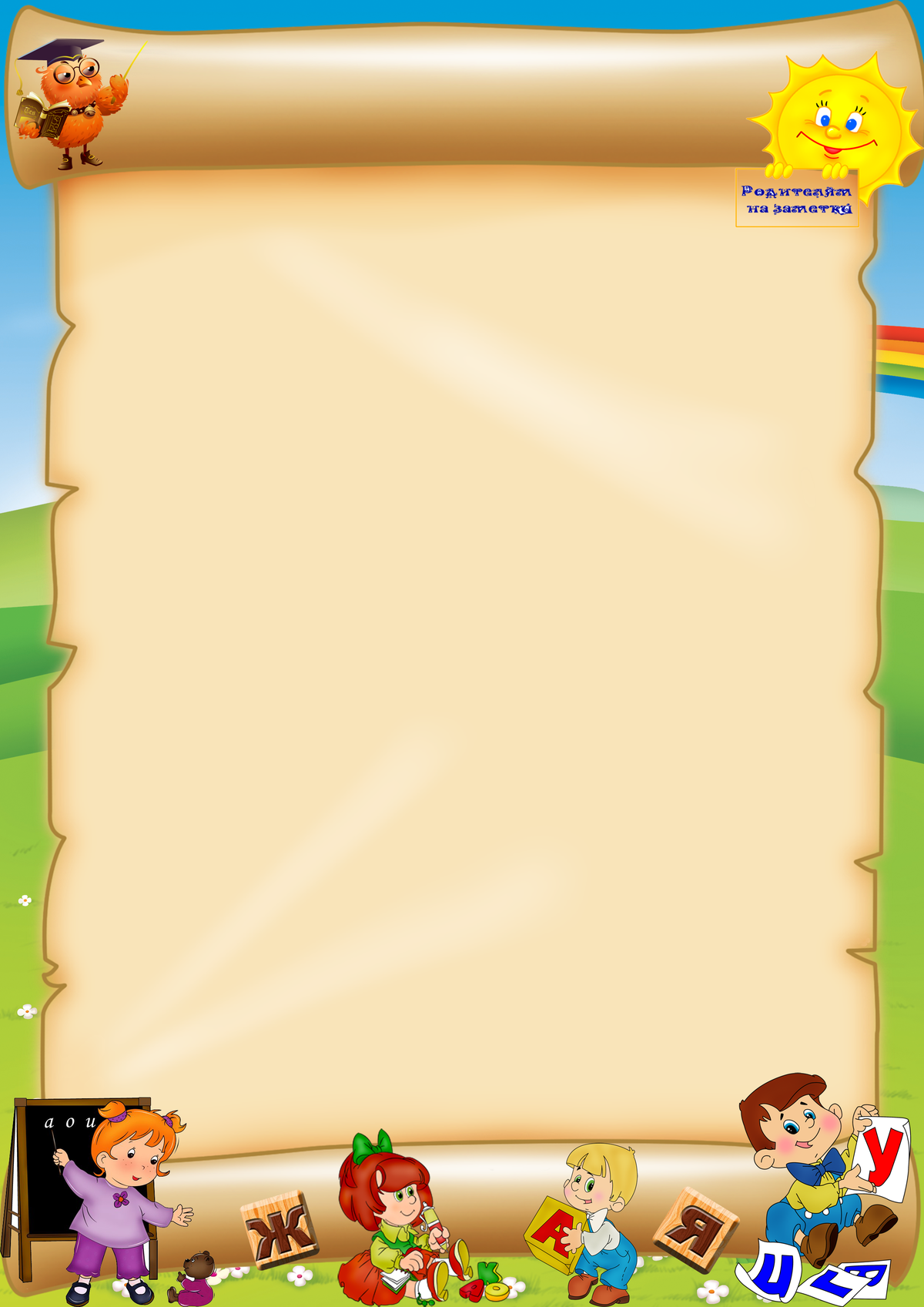  Консультация для родителейКаждый родитель стремится к тому, чтобы его ребеноквырос гармонично развитым - был крепким и здоровым, умным, успешным и удачливым. Хорошая речь – важнейшее условие всестороннего полноценного развития ребенка. Чем богаче и правильнее у ребенка речь, тем легче ему высказывать свои мысли, тем шире его возможности в познании окружающей действительности, содержательнее и полноценнее отношения со сверстниками и взрослыми, тем активнее осуществляется его психическое развитие.         «Говорить путано умеет всякий, говорить ясно немногие»                                                                                  Галилео Галилей Ваш малыш растет, открывает для себя мир, ищет себя в многообразии отношений, само утверждается. И так хочется, чтобы он, делая первые, самые важные, шаги в своей жизни, чувствовал себя комфортно и уверенно. Полноценное развитие личности ребенка невозможно без воспитания у него правильной речи.Когда нужно обращаться к логопеду?Пускать на самотек развитие детский речи нельзя. Родители должны приложить достаточно усилий, чтобы она развивалась без задержек. Взрослые просто обязаны вовремя заметить детские проблемы в этой области. Ведь от этого будут зависеть дальнейшие успехи малыша в усвоении предметов школьной программы и вся его дальнейшая жизнь. Надеяться на чудо и ждать, что детские нарушения речи пройдут сами по себе с возрастом, не стоит.                          Когда нужно обращаться к логопеду?Вы это тоже слышали: «К логопеду нужно обращаться после    5-ти лет?». Это не так. Чем раньше ребенка посмотрит логопед, тем больше вероятность исправить речь.        Многие речевые нарушения имеют под собой органическую основу, т.е. связаны с недоразвитием или особенностями строения коры головного мозга. А человеческий мозг активно развивается именно у детей в дошкольном возрасте.              Так, например, фонематический слух (способность воспринимать и различать звуки речи) легче исправить у детей в возрасте до 5-6-ти лет, пока в коре головного мозга формируется зона Вернике, отвечающая за восприятие звуков человеческой речи. Разумеется, если срок пропущен, не стоит опускать руки, просто это займет больше времени.Желательно профилактический осмотр у логопеда проходить ежегодно, начиная с 1-2 лет. Дело в том, что речь, особенно в детском возрасте очень быстро развивается и видоизменяется, и на каждый возрастной период существуют определенные речевые нормы.Теперь чуть поподробнее, когда стоит начинать беспокоиться.• Если ребенок в младенчестве не гулит и не лепечет (т.е. не издаёт забавных звуков типа «кхх, акхх, агы и т.д. и не повторяет сам за собой слоги «бу-бу-бу, та-та-та, ма-ма-ма…), стоит обратиться к специалистам (невропатологу, логопеду, возможно сурдологу) примерно в год. Если ребенок в 1,5-2,5 года практически не имеет нормальных слов типа «мама», «баба», «би-би», «топ-топ», а говорит на «своём» языке, причем много и активно – на консультацию к невропатологу и логопеду: возможно, это сенсорное нарушение. • Если ребенок в 1,5-3 года «всё понимает, а говорить не хочет», общается жестами и «мычанием» - на консультацию к невропатологу и логопеду, возможно, это моторное нарушение.• Если ребенок 4-5 лет смягчает все звуки: «Кися», «щапка», «тяйник», «лямпотька» - обратитесь за консультацией к логопеду или психологу. В одном случае у ребенка речевое нарушение, в другом случае, может быть, психологические проблемы, и ребенок так привлекает к себе ваше внимание.• Если ребенок оглушает звонкие согласные звуки: б, г, д, а возможно еще и в, з, ж – обратитесь к логопеду и сурдологу.• Если ребенок искажает звуки, то есть «картавит, гнусавит, шепелявит» обратитесь к логопеду в любом возрасте, потому как искажения звуков самостоятельно не исправятся.• Если ребенок в возрасте 3,5 – 4,5 лет не произносит звуки к, г или заменяет их на звуки т, д – к логопеду.• Если ребенок в возрасте 4,5 – 5 лет не произносит звуки ш, ж, щ, ч, с, з, ц, л, ль, й – к логопеду.• Если ребенок в возрасте 5 – 5,5 лет не произносит звуки р, рь – к логопеду.• Если ребенок пошел в школу, и у него проблемы с письмом – после второй учебной четверти необходимо обратиться за консультацией к логопеду или психологу. Возможно, у ребенка дисграфия или же дефицит внимания.Если ваш ребенок не говорит. Не бойтесь обращаться за помощью, даже если ребенок младше 2 лет. Ранняя консультация логопеда – неоценимая польза для родителей и детей. Специалист  проанализирует ситуацию и выявит проблему, что в дальнейшем будет способствовать своевременному устранению недостатков в развитии речи детей.